Casework Form - Request for Personal Casework Assistance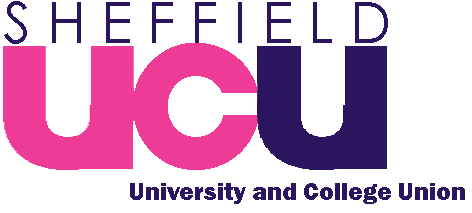 Further to your recent enquiry please provide the following information: Caseworker: (to be completed by caseworker/coordinator)Member: (to be completed by member)PLEASE NOTE: You should also double check you are paying correct subscription rate. You can do this by following the links on the UCU webpage (http://www.ucu.org.uk/). If required, Legal assistance will only be offered to members up to date with their subscriptions and paying the correct amount.Nature of Case: (to be completed by member)
Please indicate what your case relates to, put Y or N in the adjacent column(s):Please give brief details: 
(please attach all relevant paperwork in relation to your issue):Preferred Outcome: If at this stage you know what you want to achieve by this request then please be asclear as you can about this.Caseworker: (to be completed by caseworker/coordinator)Caseworker: (may be used by caseworker to record the case as it progresses) Please return the above information to Sheffield University and College Union, 2 Hounsfield Road, Sheffield, S3 7RF or mailto:ucu@sheffield.ac.uk as soon as possible.  Your covering email must bring to our attention any immediate deadlines you are faced with, such as a meeting with your line manager or with Human Resources.Name:Contact Number(s):Contact Email(s):HEIUCU Member No:Date Joined UCU:Date Raised to UCU:CRM Ref (if applicable)Member Name:Department:Job Title:Contact Number(s):Contact Email(s):Home Address:Employee Relations:Y / NCapabilityDisciplinary GrievanceBully & HarassmentEmployment DismissalLess Favourable TreatmentContractual:Y / NFixed Term ContractPart TimeContract EndingLess Favourable TreatmentPay & Grading(incl Equal Pay)Probation (if yes: date commenced)Discrimination:Y / NAgeDisabilityGender reassignmentMarriage & Civil PartnershipPregnancy & MaternityRaceReligion or BeliefSexSexual OrientationDate:This is the date to which the issue raised in this form was first complained ofTIME LIMITS FOR CLAIM TO TRIBUNALTIME LIMITS FOR CLAIM TO TRIBUNALTIME LIMITS FOR CLAIM TO TRIBUNALRELEVANT DATE FOR EXPIRY OF TIME LIMIT3 MONTHS3 MONTHS3 MONTHS3 MONTHS3 MONTHS6 MONTHS6 MONTHS3 YEARS6 YEARSContact: Telephone__ Meeting__ Other________	With:					Date:		                                                                                                               Duration:Notes from discussion:Contact: Telephone__ Meeting__ Other________	With:					Date:		                                                                                                               Duration:Notes from discussion:Contact: Telephone__ Meeting__ Other________	With:					Date:		                                                                                                               Duration:Notes from discussion:Contact: Telephone__ Meeting__ Other________	With:					Date:		                                                                                                               Duration:Notes from discussion: